السنة الدراسية : 2013/2014 المــدة : 03 ساعات        اختبار الفصل الثاني في مادة الرياضيات      السنة الثانية رياضياتالتمرين الأول :(05 نقاط) في معلم متعامد و متجانس  هي الدائرة التي معادلتها  نقطة احداثييها 1) عين احداثيي النقطة مركز الدائرة  و نصف قطرها . ارسم الدائرة  . مثل  .     2) نرسم من  المماسين للدائرة  و نسمي    و   نقطتي التماس.أ) بين أن   و   تنتميان إلى الدائرة  ذات القطر ثم أعط معادل للدائرة .ب) عين احداثيي   و  ثم أكتب معادلة لكل مماس.التمرين الثاني(06 نقاط)  في  الشكل المرفق هو التمثيل البياني للدالة المعرفة على المجال بـ:                                     المستقيم ذو المعادلة :   1)متتالية عددية معرفة بحدها الأول  ومن اجل كل عدد طبيعي            أ)مثل  الحدود و على  محور الفواصل دون حسابها مبرزا خطوط الرسم.    ب) ضع تخمينا حول اتجاه تغير المتتالية .   2)أ) أثبت أن الدالة متزايدة تماما على المجال .     ب) برهن بأنه من أجل كل عدد طبيعي إذا كان فان.     ت)أدرس اتجاه تغير المتتالية .   3) نعتبر المتتالية المعرفة على   كما يلي: .      أ) برهن أن متتالية هندسية أساسها  يطلب حساب حدها الأول.      ب) أحسب نهاية.  الصفحة1/2  4) أحسب بدلالة  كل من و حيث :              و   التمرين الثالث (09 نقاط) جزء01:  نعتبر الدالة  المعرفة على  بـ :   أحسب و .أدرس اتجاه تغير الدالة   ثم شكل جدول تغيراتها.برهن أن المعادلة  تقبل حلا وحيدا  على المجال  .4)  استنتج إشارة الدلة    على .  جزء 02: نعتبر الدالةالمعرفة على: بـ :  المنحني الممثل للدالة  في المستوي المنسوب  إلى المعلم المتعامد المتجانس1)أ)تحقق بأنه من أجل كل من  :   ب)أحسب  و فسر النتيجة هندسيا.      ت) أحسب نهايتي بجوار وبجوار .2) أ) بين بأنه من أجل كل من : .      ب) استنتج اتجاه تغير ثم شكل جدول تغيراتها.     ت) بين أن  :  واستنتج حصرا للعدد .3) عين  النقطة من التي يكون المماس فيها موازي للمستقيم ذو المعادلة ثم أكتب معادلة لهذا   المماس.4)  أ) بين أن المنحني يقبل مستقيما مقاربا مائلا يطلب تعيينه.       ب) أدرس الوضع النسبي لـ  و .        ت) أنشئ  .  5) ناقش بيانيا و حسب قيم الوسيط الحقيقي  عدد حلول المعادلة .                                                   الصفحة  2/2        بالتوفيق ...الأستاذة سكيوىالإسم و اللقب:......................................................  القسم : 2 رياضيات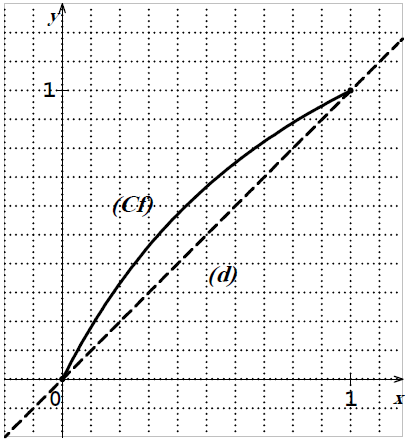 الإسم و اللقب:......................................................  القسم :  2 رياضيات